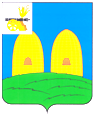 АДМИНИСТРАЦИЯГРЯЗЕНЯТСКОГО СЕЛЬСКОГО ПОСЕЛЕНИЯ                          РОСЛАВЛЬСКОГО РАЙОНА  СМОЛЕНСКОЙ ОБЛАСТИПОСТАНОВЛЕНИЕот  18.06.2015г. № 25                       				   Об утверждении схемы расположения земельного участка	Рассмотрев обращение Гореликовой Ольги Викторовны, Гореликова Юрия Петровича, Гореликовой Светланы Юрьевны и Гореликовой Полины Юрьевны зарегистрированных по адресу: Смоленская область, Рославльский район, Грязенятское сельское поселение, д. Грязенять, ул. Заречная, д. № 37, предоставленные документы, руководствуясь Земельным кодексом Российской Федерации,Администрация муниципального образованияГрязенятского сельского поселенияРославльского района Смоленской областип о с т а н о в л я е т:Утвердить прилагаемую схему расположения земельного участка на кадастровом плане территории общей площадью 5126 кв.м., в том числе под жилым домом 97кв.м., в охранной зоне ЛЭП – 331 кв.м., по адресу: Смоленская область, Рославльский район, Грязенятское сельское поселение, д. Грязенять, ул. Заречная, д. № 37.          Земельный участок входит в территориальную зону Ж – зону застройки индивидуальными  жилыми  домами.          Категория земель – земли населенных пунктов.          Разрешенное использование – для ведения личного подсобного хозяйства.Глава муниципального образованияГрязенятского сельского поселения                       Рославльского района  Смоленской     области		                  Г.И.Мамонтов                                                                  		      	